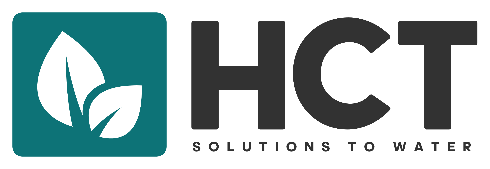 Analytical Soil and Water TestingOrder Processing InstructionsInstructions: Follow the instructions below for the item you ordered. Once you have completed this form; Make a copy for your filesSend a copy of this completed form with your samples to the HCT/IAS Laboratory for processingAnticipate your results by email in 7-10 days Online Order / Receipt Number: 	                     * RequiredYour individual Reference Number:                    		Date: 		                   Your Name: 		                     * RequiredPhone: 			                     * RequiredEmail: 			                     * RequiredDealer Company Name and Contact Name:                    LIST DETAILS BELOW FOR EACH ORDER PLACED.Irrigation Water AnalysisSample Instructions: 16 fl. ounces of the untreated source water in a clean plastic water bottle.DO NOT use a Gatorade bottle - Using a rinsed out drinking water bottle is ideal. Please tape the cap to the bottle with electrical tape in a circular manner. Avoid excessive heat when transporting. Chilling the sample is not usually required. Sampling Recommendations: Take sample nearest point of use. Avoid taking surface water sample, take sample for 8-12 inches below the surface. Avoid stagnant water samples and initial waters from pumps just turned on. Allow pumps to run for quite a while to geta good realistic ground or source water samples, nearest the point of use. For each of these samples; Sample: Sample Source Name:                                                     Sample Marked: IW-                   Sample: Sample Source Name:                                                     Sample Marked: IW-                   Sample: Sample Source Name:                                                     Sample Marked: IW-                   Sample: Sample Source Name:                                                     Sample Marked: IW-                   Irrigation Water Bac T AnalysisSample Instructions: 6 fl. ounces (minimum) of the untreated source water in a clean plastic water bottle.DO NOT use a Gatorade bottle - Using a rinsed out drinking water bottle is ideal. Please tape the cap to the bottle with electrical tape in a circular manner. Avoid excessive heat when transporting. Chilling the sample is not usually required. For each of these samples; Sample: Sample Source Name:                                                     Sample Marked: IWBT-                   Sample: Sample Source Name:                                                     Sample Marked: IWBT-                   Sample: Sample Source Name:                                                     Sample Marked: IWBT-                   Sample: Sample Source Name:                                                     Sample Marked: IWBT-                   Available Soil NutritionSample Instructions: 1 cup minimum of targeted soil in a bag, jar or plastic container. 16 fl. ounces of treated source water in a clean plastic water bottle.DO NOT use a Gatorade bottle - Using a rinsed out drinking water bottle is ideal. Please tape the cap to the bottle with electrical tape in a circular manner. Avoid excessive heat when transporting. Chilling the sample is not usually required.Sampling Recommendations: Water: Take treated water from upstream, not downstream, as close to the treatment source but assuring the sample water is thoroughly mixed with the water. Soil: Take soil from the root zone where moisture is prevalent, representing the moisture / water zone where the vegetation is drinking. This treated water and soil is to identify what is being made available by the water, through the soil, for the vegetation to drink, to identify the surpluses any deficiencies that may need to be added. This matured testing method will also help prevent adding unnecessary nutrients that might accumulate in the soil and hinder soil operability. For each of these samples, be specific and detailed. Include what you want to fix/know.Sample Source Name:                                                     Sample Marked: ASN-                   Sample Details: (Location, Depth, Condition (good, bad, confining, other)):                                                            Sample Source Name:                                                     Sample Marked: ASN-                   Sample Details: (Location, Depth, Condition (good, bad, confining, other)):                                                            Sample Source Name:                                                     Sample Marked: ASN-                   Sample Details: (Location, Depth, Condition (good, bad, confining, other)):                                                            Sample Source Name:                                                     Sample Marked: ASN-                   Sample Details: (Location, Depth, Condition (good, bad, confining, other)):                                                            Total Soil DigestionSample Instructions: 	1 cup minimum of targeted soil in a bag, jar or plastic container. DO NOT use a Gatorade bottleSampling Recommendations: Take soil from the root zone where moisture is prevalent, representing the moisture / water zone where the vegetation is drinking. This treated water and soil is to identify what is being made available by the water, through the soil, for the vegetation to drink, to identify the surpluses any deficiencies that may need to be added. This matured testing method will also help prevent adding unnecessary nutrients that might accumulate in the soil and hinder soil operability. OPTIONAL: Trouble shooting soil samples, such as surface cake, or confining layers. These soil samples should be identified by holding water or barriers, and soils taken horizontally. Another example is a golf course green, where the area where water is restricted should be identified, then in place of a 4-inch core, perhaps a 2-inch horizontal sample would reveal more accurate conditions. Confining layers usually hinder infiltration, harbor toxins and perpetuate stagnant and biologically toxic exudates. Sample Source Name:                                                     Sample Marked: TD-                   Sample Source Name:                                                     Sample Marked: TD-                   Sample Source Name:                                                     Sample Marked: TD-                   Sample Source Name:                                                     Sample Marked: TD-                   Interpretations & RecommendationsWhether the data presented is from conventional testing methods or HCT’s improved / matured analytical methods, we know water and soil chemistry characteristics, including the biological and physical aspects. From soil remediation to soil sustainability through the treatment of water, the improvement of crop productivity and operational efficiency is a significant break-through for the world of agronomy and growers.    This product is limited to 1 analytical report. A water and up to 5 soils analysis is considered 1 analytical report. Pricing is not pro-rated.   Samples Ship To:	HCT/IAS Laboratory	2515 E University Dr	Phoenix, AZ 85034Be sure to include this cover form with your order number.Copy of your online ReceiptThis Analytical Soil and Water Testing FORMConfirm Samples are marked Need Assistance?HCT, LLCScottsdale, AZ 85254(888) 788-5807support@hctllc.comwww.hctllc.com